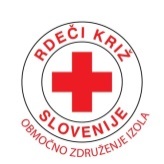                                                  PRIJAVNICApodpisani(a)________________________________, rojen(a)__________________                                        (ime in priimek)                                                              (dan, mesec, leto)EMŠO_________________________ Kraj rojstva____________________________Naslov:_____________________________________________________________(ulica, hišna in poštna številka, kraj)tel  ___________________e-mail ______________________________________________Soglašam, da me RkS Oz Izola obvešča o tečajih prve pomoči in se prijavljam na:TEČAJ IN IZPIT Prve pomoči za voznike motornih vozil, ki bo dne_______________ob  ________  v prostorih RKS-OZ  IZOLA, Ob starem zidovju 15a, 6310 IzolaV Izoli, dne_____________         				_______________________                                                             				podpis kandidata